Den zeměVybral jsem si úklid (nebo jak se to jmenovalo) – začal jsem asi v 8:30. Šel jsem uklízet do lesa, protože nikde jinde, jako v lese, tolik odpadků nebylo. Nasbíral jsem jeden malý pytel – tj. skleněná láhev, pár plastových lahví, pár plechovek a pár plastových pytlíků…Jelikož bydlím na vesnici, tak tady toho moc není…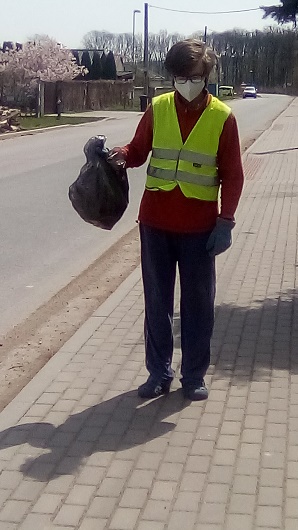 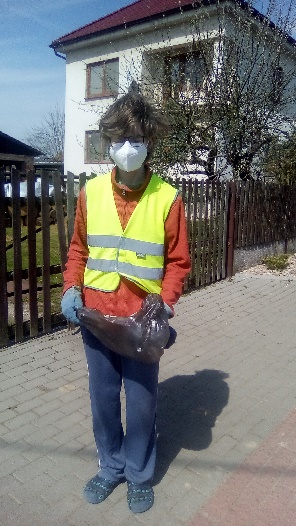 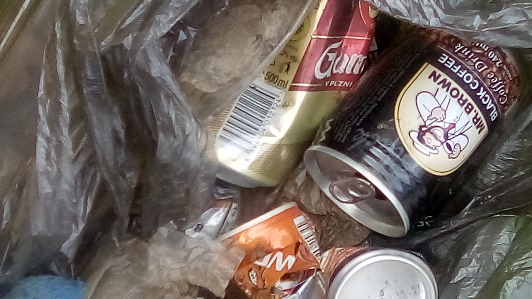 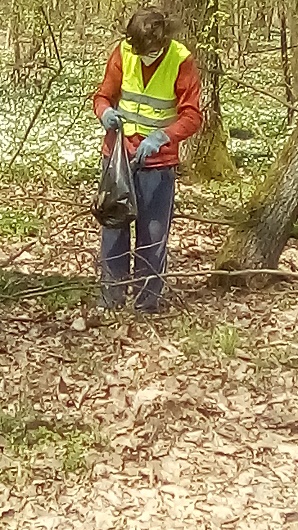 